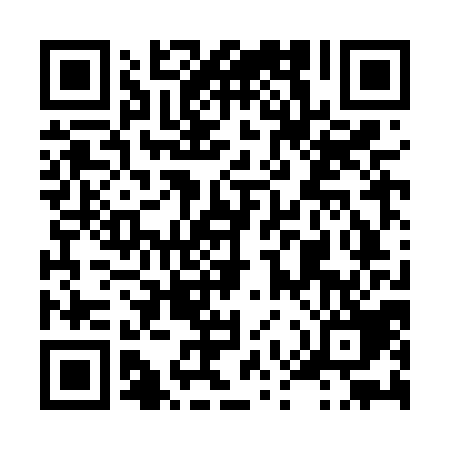 Ramadan times for Kaolack, SenegalMon 11 Mar 2024 - Wed 10 Apr 2024High Latitude Method: NonePrayer Calculation Method: Muslim World LeagueAsar Calculation Method: ShafiPrayer times provided by https://www.salahtimes.comDateDayFajrSuhurSunriseDhuhrAsrIftarMaghribIsha11Mon6:046:047:141:144:357:147:148:2112Tue6:036:037:141:144:357:147:148:2113Wed6:026:027:131:144:347:147:148:2114Thu6:026:027:121:134:347:157:158:2115Fri6:016:017:121:134:337:157:158:2116Sat6:006:007:111:134:337:157:158:2217Sun5:595:597:101:134:337:157:158:2218Mon5:595:597:101:124:327:157:158:2219Tue5:585:587:091:124:327:157:158:2220Wed5:575:577:081:124:317:157:158:2221Thu5:575:577:081:114:317:157:158:2222Fri5:565:567:071:114:307:157:158:2223Sat5:555:557:061:114:307:167:168:2224Sun5:545:547:051:104:297:167:168:2325Mon5:545:547:051:104:297:167:168:2326Tue5:535:537:041:104:287:167:168:2327Wed5:525:527:031:104:287:167:168:2328Thu5:515:517:031:094:277:167:168:2329Fri5:515:517:021:094:277:167:168:2330Sat5:505:507:011:094:267:167:168:2331Sun5:495:497:011:084:257:167:168:241Mon5:485:487:001:084:257:167:168:242Tue5:485:486:591:084:247:177:178:243Wed5:475:476:581:074:247:177:178:244Thu5:465:466:581:074:237:177:178:245Fri5:455:456:571:074:227:177:178:246Sat5:455:456:561:074:227:177:178:257Sun5:445:446:561:064:217:177:178:258Mon5:435:436:551:064:217:177:178:259Tue5:425:426:541:064:207:177:178:2510Wed5:425:426:541:064:197:177:178:25